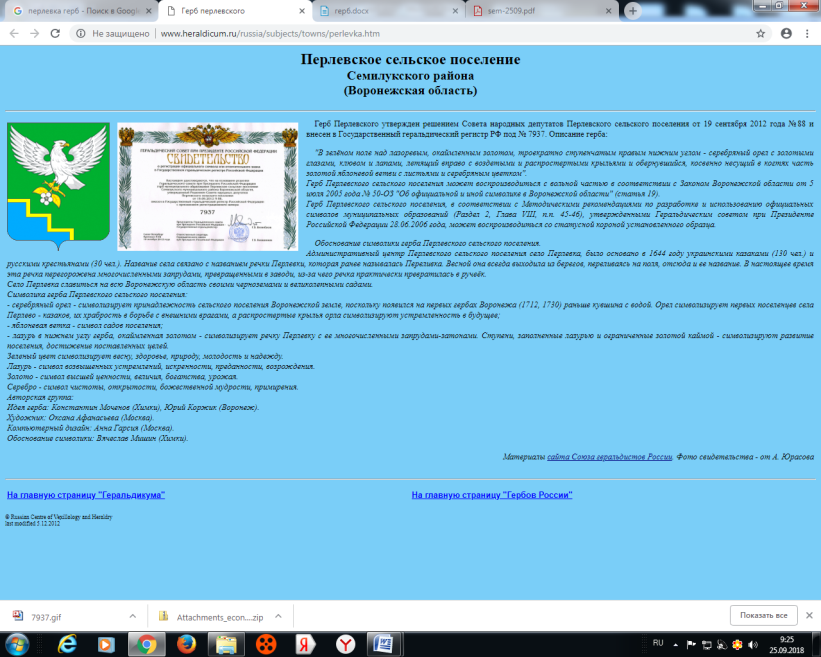 СОВЕТ НАРОДНЫХ ДЕПУТАТОВПЕРЛЁВСКОГО СЕЛЬСКОГО ПОСЕЛЕНИЯ СЕМИЛУКСКОГО МУНИЦИПАЛЬНОГО РАЙОНА ВОРОНЕЖСКОЙ ОБЛАСТИ ШЕСТОГО СОЗЫВА396921 Воронежская область, Семилукский район, с. Перлёвка, улица Центральная, 54 тел. факс (47372) 76-1-68 РЕШЕНИЕот 11.05.2023г. № 110с. ПерлёвкаО передаче части полномочий органам местного самоуправления Семилукского муниципального района Воронежской области по осуществлению муниципального жилищного контроляВ соответствии с частью 4 статьи 15 Федерального закона от 06.10.2003 № 131-ФЗ «Об общих принципах организации местного самоуправления в Российской Федерации», Уставом Перлёвского сельского поселения Совет народных депутатов Перлёвского сельского поселения РЕШИЛ:1. Передать муниципальному образованию – Семилукский муниципальный район часть полномочий: осуществление муниципального жилищного контроля за счет межбюджетных трансфертов, предоставляемых из бюджета Перлёвского сельского поселения.2. Администрации Перлёвского сельского поселения заключить соглашение с администрацией Семилукского муниципального района о передаче ей осуществления части своих полномочий согласно пункту 1 данного решения.3. Настоящее решение вступает в силу с момента его официального обнародования.4. Контроль за исполнением настоящего решения оставляю за собой.Глава Перлёвского сельского поселенияИ. И. Стадников